DATA OUD PAPIER HALEN 2021 / 2022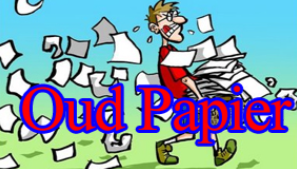 Woensdag 1 september 2021 vanaf 18:30Woensdag 13 oktober 2021 vanaf 18:30Zaterdag 20 november 2021  vanaf 13:30Zaterdag 18 december 2021 vanaf 13:30Zaterdag 29 januari 2022 vanaf 13:30Zaterdag 12 maart 2022 vanaf 13:30Zaterdag 23 april 2022 vanaf 18:30Woensdag 01 juni 2022 vanaf 18:30Woensdag 13 juli 2022 vanaf 18:30Woensdag 31 augustus 2022 vanaf 18:30